 بخش انرژی
 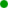 سياست‌هاي  كلي  نظام جمهوری  اسلامی  ایران  درمورد  "انرژی"  مصوب  مورخ 23/10/1377 که در تاریخ 3/11/1379 توسط مقام معظم رهبری تایید و طی شماره 1/76230 مورخ3/11/1379 دفتر معظم له ابلاغ گردیده است.  الف ـ سياست‌هاي كلي نفت و گاز 
اتخاذ تدبير و راهكارهاي مناسب براي گسترش اكتشاف نفت و گاز و شناخت كامل منابع كشور.
افزايش ظرفيت توليد صيانت شدة نفت متناسب با ذخاير موجود و برخورداري كشور از افزايش قدرت اقتصادي و امنيتي و سياسي. 
افزايش ظرفيت توليد گاز، متناسب با حجم ذخاير كشور به منظور تأمين مصرف داخلي و حداكثر جايگزيني با فرآورده‌هاي نفتي. 
گسترش تحقيقات بنيادي و توسعه‌اي و تربيت نيروي انساني و تلاش براي ايجاد مركز جذب و صدور دانش و خدمات فني ـ مهندسي انرژي در سطح بين‎الملل و ارتقاء فن‎آوري در زمينه‌هاي منابع و صنايع نفت و گاز و پتروشيمي. 
تلاش لازم و ايجاد سازماندهي قانونمند براي جذب منابع مالي مورد نياز (داخلي و خارجي) در امور نفت و گاز در بخش‌هاي مجاز قانوني. 
بهره‌برداري از موقعيت منطقه‌اي و جغرافيايي كشور براي خريد و فروش و فرآوري و پالايش و معاوضه و انتقال نفت و گاز منطقه به بازارهاي داخلي و جهاني. 
بهينه‌سازي مصرف و كاهش شدت انرژي. 
جايگزيني صادرات فرآورده‌هاي نفت و گاز و پتروشيمي به جاي صدور نفت خام و گاز طبيعي.ب ـ سياست‌هاي كلي ساير منابع انرژي 
ايجاد تنوع در منابع انرژي كشور و استفاده از آن با رعايت مسائل زيست‌محيطي و تلاش براي افزايش سهم انرژي‌هاي تجديدپذير با اولويت انرژي‌هاي آبي.
تلاش براي كسب فن‎آوري و دانش هسته‌اي و ايجاد نيروگاه‌هاي هسته‌اي به منظور تأمين سهمي از انرژي كشور و تربيت نيروهاي متخصص.
گسترش فعاليت‌هاي پژوهشي و تحقيقاتي در امور انرژي‌هاي گداخت هسته‌اي و مشاركت و همكاري علمي و تخصصي در اين زمينه.
تلاش براي كسب فن‎آوري و دانش فني انرژي‌هاي نو و ايجاد نيروگاه‌ها از قبيل بادي و خورشيدي و پيل‌هاي سوختي و زمين گرمايي در كشور.